Publicado en España el 17/01/2024 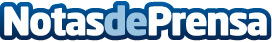 Diego Alberto Vélez y ATEGLOB SL: Innovadores en la consolidación de terrenos con resinas bicomponentesEn un avance en el campo de la ingeniería geotécnica, Diego Alberto Vélez Garzón, gerente general de ATEGLOB SL, ha revelado innovaciones de vanguardia en la consolidación y estabilización de terrenos utilizando resinas bicomponentesDatos de contacto:Diego Alberto Vélez GarzónATEGLOB679059483Nota de prensa publicada en: https://www.notasdeprensa.es/diego-alberto-velez-y-ateglob-sl-innovadores Categorias: País Vasco Asturias Cantabria Emprendedores Construcción y Materiales Arquitectura http://www.notasdeprensa.es